The Asia-Pacific AGENCY PORTFOLIO 2023Company Name:Billing Name (if different from above):Invoice Contact Person: Billing Address:Tel:	 Fax:	 E-Mail:	DESCRIPTIONAsia Pacific Agency Portfolio Option D Upgrade Listing   US$79 per listingPrint listing with basic information detailsOnline listing with 40 words company description plus hyperlink to your websiteSEO ranking enhancementDate: _________________________                                          Signature: ________________________PAYMENT METHODS 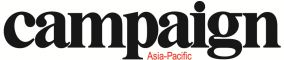 The Asia-Pacific AGENCY PORTFOLIO 2023COMPANY INFORMATION1AName of company	 Company AddressTelephone (with overseas dialing code)	 Fax NumberEmail addressWebsite addressKey Personnel (Name and Job Title)40 words company description (For online only)________________________________________________________________________________________________________________________________________________________________________________________2A Please select your type of Company?  (Please tick one only:  Advertising Agency    Communication & PR Agency    Digital Agency                       Creative  Event Agency  2E   Media Agency  Production House  2F )                                          2BPlease indicate what type of work you do? (You may select multiple items)			 Advertising                                            Digital Marketing/Interactive                    Mobile/Web app Development                  	                                                                                                                                                                                                                                                                              Audience & Insights Development        Event Marketing                                       Retail Advertising/Store Design             B2B Marketing                                      End-to-end ecommerce Service                Sales Promotion Branding Consulting/                            Experiential Marketing/Activation	     SEM/SEO   Brand Strategy /	    Brand Reputation	             Health Care                                                 Shopper Marketing/                                                                Sports Marketing Brand Monitoring                                   Identity Programs	 Communiction & PR   2C                   Integrated Communications Consultancy    Social Media                       Content Marketing & Distribution           Luxury & Premium Branding                         Video Content Creation                      Corporate Social Responsibility (CSR)  Marketing Research/Data Analytics              Web Design/Development                      CRM/Direct Marketing	               Marketing Services      Creative/Graphic Design	               Media Planning/Buying    2D                               Design & Technology                              Media and Influencer Engagement   Consultancy	     				                                Measurement & Analytics                                                       2CIf you selected ‘Communication & PR’ in question 2B please indicate the sectors/service that you work in? Consumer                                   Government                                 Media Analysis              Transport             Corporate                                   Green & Sustainability                  Press Release               Technology            Crisis Communications              Healthcare                                     Property Energy                                       Issue Management                        Public Affairs Education                                  Luxury                                            Public Release Financial                                   Manufacturing                                 Travel             2DIf you selected ‘Media’ in question 2B please indicate the service you provide and which media channels are relevant to you? TV	 Print (Trade/Newspaper)				 Online Radio	 Social                                                                 Out of Home                        Mobile                                      2EIf you selected “Event Agency” in question 2A please indicate the service you provide below are relevant to you? Branding & Positioning	           Event Equipment Hire              		            Hospitality Service                               Content Curation                                Event Operations and Logistics                           Venue Management  Creative & Concept Solution              Event Planning & Management                           Wedding Planner Digital Strategy                                  Event Production          Event Marketing & Promotion      Entertainment & Performance Management  2FIf you selected “Production House” in question 2A please indicate the service you provide below are relevant to you?  3. Please select your Office Location. (Please select only one country and/or Regional.)	 Regional	       Indonesia				 Philippines	 Australia	       Japan				 Singapore Bangladesh                                     Korea				 Sri Lanka	 Cambodia                      Malaysia                                                       Taiwan China                                              Myanmar            			              Thailand	 Hong Kong                                     New Zealand	                             Vietnam India                                               PakistanHaymarket Media organize a series of events across the region that are designed to educate, stimulate, innovate and celebrate the ideas, creations and concerns of the regional industry.  Who would be the person to contact at your company regarding these events?  Full Name:	Title:	Tel:	 E-Mail:	_________________________________________________________________________________________________________________Payment by credit card (please complete below contact details and email back to reply1@haymarket.asia)Direct payment link will be sent to the contact person in separate email.You will then redirect to a secure internet payment gateway for credit card transaction.Contact Person: ________________________________________________________Email: ________________________________________________________________Contact Number: ________________________________________________________Terms and Conditions: This contract is subject to credit approval.  Credit accounts must be settled within 30 days from date of invoice. We may wish to use the information provided to send you details of products and services offered by the Haymarket Group or other selected      third parties. Should you not wish to receive printed communications please tick here.Only tick here if you do not wish to receive communications via email. AR & VR Film/Music/Social Media/   Studio/Video Production Strategy and Planning Advertising/Award & Event/Media/   TVC Production Live Music for Events/Awards Technical Direction & Integration Audio & Lighting Media Sales  Video Creation Platform Audio Visual Rental Services Photography/Shooting VO Casting and Recording Creative Campaign and Content Digital Creative Studio/Production Research and Insight Website and Marketing   Translation